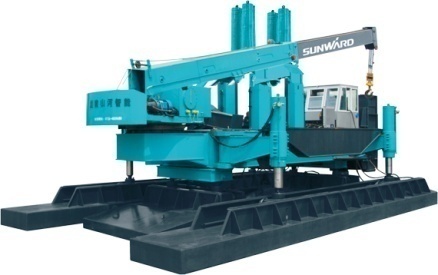 Общество с ограниченной ответственностью «Эдельвейс»                                                                                                                                                                                                       (ООО «Эдельвейс»)                         	________________________________________________________197022, Россия, г. Санкт-Петербург, ул. Чапыгина, д. 6, корпус П, офис 406. ОГРН 1127847603520ИНН 7802806493 / КПП 781301001ОКАТО 40265562000 / ОКПО 27405044Банковские реквизиты:р/сч. № 4070 2810 5220 2000 0967 в Филиале  «Санкт-Петербургская дирекция ОАО «УРАЛСИБ» ,  г. Санкт-Петербургк/сч. № 3010 1810 8000 0000 0706   БИК 044 030 706Автокран Zoomlion QY30V542.2T , Евро 4, новый 2015 г.в.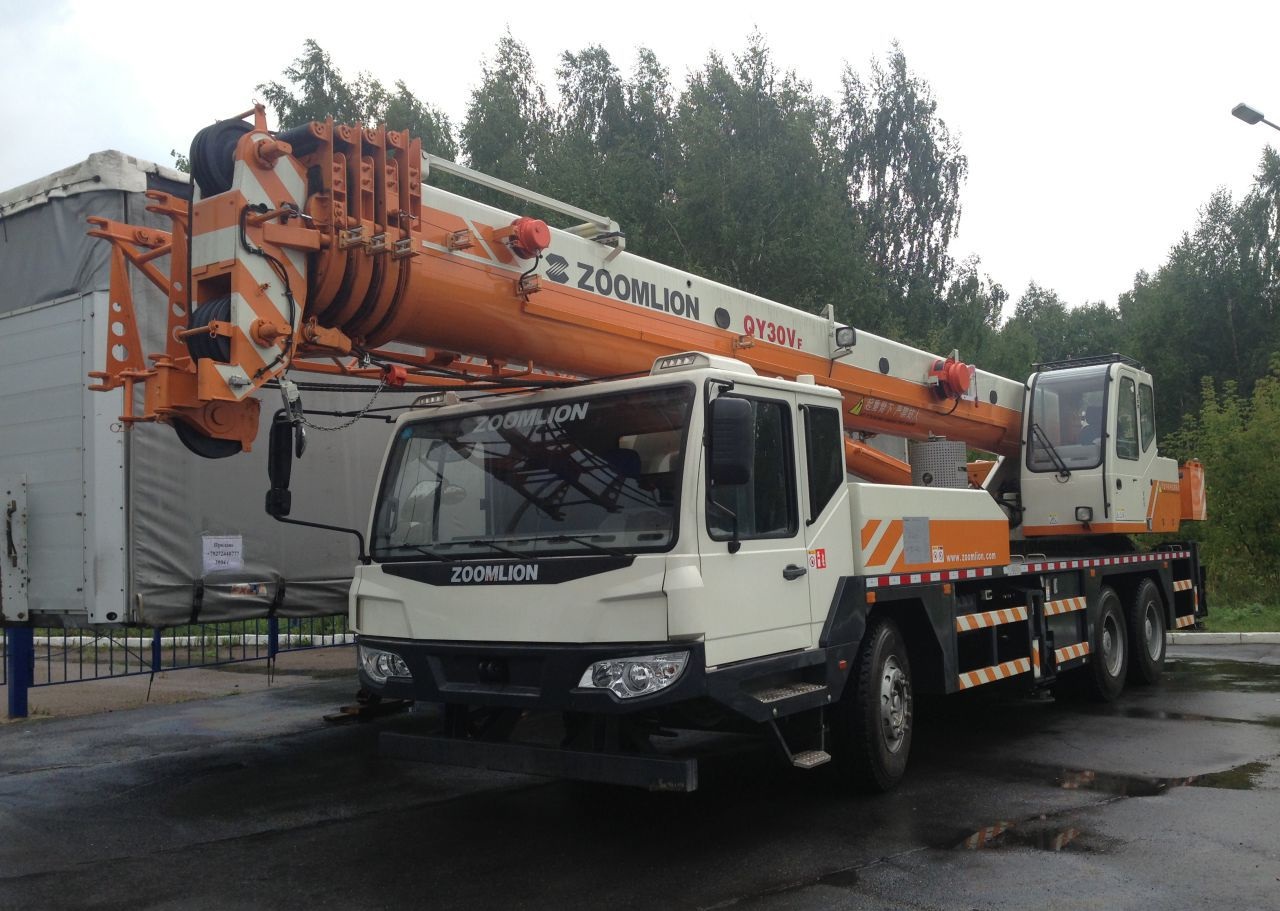 Технические характеристикиГосударственная компания ZOOMLION – лидер по производству строительного оборудования в Китае. Вся продукция компании ZOOMLION оснащена функциями, гарантирующими безопасные, эффективные операции, отличную работоспособность при любых поставленных задачах, в любых условиях эксплуатации техники.Автокран серии V производства компании Puyuan - новое поколение китайских кранов с высокой производительностью - представляет новую линейку, которая позволит Вам понять все достоинства продукции, отличающейся интересным дизайном, концепцией и высокой производительностью.Гидравлический автокран QY30V542 смонтирован на трехосном шасси, оборудован мощным двигателем WP10.270. Подъемный механизм установлен на закрытой платформе. Мощная гидравлика, поднимающая четырёх секционную шестиугольную стрелу, обеспечивает быстрое и плавное перемещение груза, стрела и ее комплектующие производства Германии. Гидравлическая система легкая в управлении, автоматическая трансмиссия ZF также производства Германии, рабочая платформа полностью закрыта, крановая установка оснащена 5-ю опорными лапами. Кабина водителя оборудована кондиционером и печкой в базовой комплектации.СТОИМОСТЬ:  181 600 $  долларов США с НДС ФОРМА ОПЛАТЫ: Если техника идет с завода: авансовый платеж производится после подписания Договора в размере 20-30% от стоимости товара. Оставшиеся 70-80% выплачиваются в течении 3 (трех) банковских дней после таможенной очистки Товара.Если техника находится на базе Хэй-Хэ на пункте таможенного осмотра форма оплаты 20% на 80% (аванс/остаток)Если техника по наличию в г. Благовещенске форма оплаты 100 %ДОСТАВКА: с г. Маньчжурии в  г. Забайкальск 10-15 дней.Гарантийный срок: ПОСТАВЩИК предоставляет ПОКУПАТЕЛЮ Товар с гарантийными обязательствами завода-изготовителя. Предприятие-изготовитель через ПОСТАВЩИКА гарантирует исправную работу в течение 12-ти месяцев со дня продажи, при наработке не более 1500 моточасов, на основные узлы и агрегаты (двигатель, трансмиссия) при условии соблюдения Потребителем правил, изложенных в техническом описании и инструкции по эксплуатации, и правильном ведении формуляра.. ______________________________________________________________________________________________________________Тел.:  +7 (981) 787 0 877                  +7 (911) 280 77 03                 e-mail: eedelvejs@bk.ru                                Производитель:ZOOMLIONМодель:QY30V542.2TГабаритные характеристикиГабаритные характеристикиОбщая ДхШхВ (мм):12900×2500×3465Продольное расстояние опорного домкрата (мм):5360Поперечное расстояние опорного домкрата (мм):6100Длина главной стрелы (сложенном виде) (мм):10600Длина главной стрелы (разложенном виде) (мм):40000Возвышающий угол главной стрелы (°):-2～80Колесная база (мм):1830+1830Весовые характеристикиВесовые характеристикиСнаряженная масса (кг):31870Нагрузка на ось передний мост (кг):7000Нагрузка на ось задний мост (кг):25000ПроизводительностьПроизводительностьМакс. Скорость (км/ч):78Мин. диаметр поворота (м):22Мин. радиус поворота(мм):6500Мин. дорожный просвет (мм):220Тормозной путь (при скорости 30 км/ч) (м):10Макс. преодолеваемость:37Расход топлива на 100 км (л):45ДвигательДвигательМодель:Weichai WP10.270Е41Объем двигателя (л):9.726Мощность (л.с)270Мощность(kW/(r/min.)):199/(2200)Номинальный крутящий момент двигателя(N.m/(r/min.)):1100/1300~1600Скорость вращение двигателя (rpm.):2200Экологический класс:Евро-4Рабочие характеристики подъемаРабочие характеристики подъемаМакс. грузоподъемность (кг):30000Мин. рабочий радиус (м):3Радиус поворота (м):3.065Макс. грузовой момент основной стрелы (kN.m):1132Макс. грузовой момент полностью выдвинутой стрелы (kN.m):588Высота подъема основная стрела (м):11.1Высота подъема полностью выдвинутой стрелы (м):40.5 (Деформация стрелы не учитывается)Высота подъема полностью выдвинутой стрелы + гусек (м):48.5 (Деформация стрелы не учитывается)Рабочая скоростьРабочая скоростьСкорость подъема (одной строкой) главная лебедка (м/мин):120 (4-ый слой барабана)Скорость подъема (одной строкой) вспомогательная лебедка (м/мин):70 (2-ой слой барабана)Время подъёма грузоподъёмной стрелы основной стрелы (с):40Время подъёма грузоподъёмной стрелы (с):80Поворотная скорость (r/min):0～2.2ШиныШиныРазмер резины(шины):11.00-20Количество колес (шт):10Количество осей:3